基隆市立中山高中109學年度 課程體驗活動【家長同意書】學生姓名就讀學校/年級               /家長姓名連絡電話市話：手機：參加營隊班別(課程時間若有衝突，僅能擇一報名參加)參加營隊班別(課程時間若有衝突，僅能擇一報名參加)參加營隊班別(課程時間若有衝突，僅能擇一報名參加)參加營隊班別(課程時間若有衝突，僅能擇一報名參加)□主播體驗營	□體育專項體驗營：射箭 □製片夢工廠：網紅的異想世界	□體育專項體驗營：跆拳□電學玩具製作	□體育專項體驗營：田徑□科學探究與實作營隊：科學bang bang bang□科學探究與實作營隊：微觀大世界-看見微小的力量□主播體驗營	□體育專項體驗營：射箭 □製片夢工廠：網紅的異想世界	□體育專項體驗營：跆拳□電學玩具製作	□體育專項體驗營：田徑□科學探究與實作營隊：科學bang bang bang□科學探究與實作營隊：微觀大世界-看見微小的力量□主播體驗營	□體育專項體驗營：射箭 □製片夢工廠：網紅的異想世界	□體育專項體驗營：跆拳□電學玩具製作	□體育專項體驗營：田徑□科學探究與實作營隊：科學bang bang bang□科學探究與實作營隊：微觀大世界-看見微小的力量□主播體驗營	□體育專項體驗營：射箭 □製片夢工廠：網紅的異想世界	□體育專項體驗營：跆拳□電學玩具製作	□體育專項體驗營：田徑□科學探究與實作營隊：科學bang bang bang□科學探究與實作營隊：微觀大世界-看見微小的力量本人同意子女_______________,參加基隆市立中山高中所辦理的「109學年度課程體驗」營隊,了解並保證子女於活動期間確實遵守相關活動規定,並注意自身安全,且同意提供基本資料供報名使用和課程活動照片可無償使用於將來活動介紹。特立同意書為憑。	中華民國      年   月    日家長簽章________________________________(請親簽全名)本人同意子女_______________,參加基隆市立中山高中所辦理的「109學年度課程體驗」營隊,了解並保證子女於活動期間確實遵守相關活動規定,並注意自身安全,且同意提供基本資料供報名使用和課程活動照片可無償使用於將來活動介紹。特立同意書為憑。	中華民國      年   月    日家長簽章________________________________(請親簽全名)本人同意子女_______________,參加基隆市立中山高中所辦理的「109學年度課程體驗」營隊,了解並保證子女於活動期間確實遵守相關活動規定,並注意自身安全,且同意提供基本資料供報名使用和課程活動照片可無償使用於將來活動介紹。特立同意書為憑。	中華民國      年   月    日家長簽章________________________________(請親簽全名)本人同意子女_______________,參加基隆市立中山高中所辦理的「109學年度課程體驗」營隊,了解並保證子女於活動期間確實遵守相關活動規定,並注意自身安全,且同意提供基本資料供報名使用和課程活動照片可無償使用於將來活動介紹。特立同意書為憑。	中華民國      年   月    日家長簽章________________________________(請親簽全名)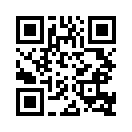 